www.williams.my-pta.org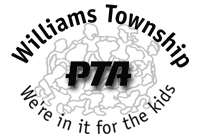 Please check off the committees you would like to join, and return this completed form to your child's classroom teacher.   Any amount of time you have to offer is welcomed!A+ Giant ProgramBook Fair Book SwapBox Tops/Labels for Education/Tyson Project A+Career Day EnrichmentFamily DinnerFourth Grade CommitteeHalloween PartyHeritage DayHoliday BazaarHoliday GiftMembership/WelcomingNewsletterPlaygroundRams ApparelReflectionsRetirementMeeting Speakers and ProgramsScholarshipSchool Spirit DayScience FairScrip ProgramStaff AppreciationTalent ShowTricky Tray (not needed for 2013-2014 school year)Ways and MeansWebsite / Social MediaWinter CarnivalWinter Craft FestivalYearbook_____________________________________________________________I am interested in being a:Room ParentParent Volunteer Name ________________________________________________________Student _______________________  Teacher _________________________ Telephone _____________________ (h) _____________________ (cell) 
Email Address (strongly recommended)  ________________________________*All parents seeking to volunteer in the school must first obtain a Pennsylvania criminal background check and child abuse clearance and an FBI criminal background check, including fingerprinting.  The cost of these three clearances will be reimbursed after six events in the first year.  For further information, visit www.williams.my-pta.org.